Informace o zpracování osobních údajů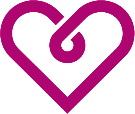      Sociální služby městyse Borotín, jsou příspěvkovou organizací městyse Borotín, který je jeho zřizovatelem. Hlavním úkolem naší organizace je poskytování sociální služby ve smyslu zákona č. 108/2006 Sb., o sociálních službách.     Příspěvková organizace zpracovává osobní údaje v souladu s požadavky Nařízení Evropského parlamentu a Rady (EU) č. 2016/679 o ochraně fyzických osob v souvislosti se zpracováním osobních údajů a o volném pohybu těchto údajů a o zrušení směrnice 95/46/ES (obecné nařízení o ochraně osobních údajů nebo také GDPR).     Příspěvková organizace je správcem Vašich osobních údajů, které zpracovává zejména za účelem:Poskytování sociálních služeb,zajišťování smluvních vztahů.Kontaktní adresa správce:     Sociální služby městyse Borotín, Borotín 43, 391 35 Borotín, IČ: 08557047, telefon: +420 602 154 058, e-mail: socialnisluzba@borotin.cz, ID datové schránky: rcvfj3w.     Organizace jmenovala referenta pro ochranu osobních údajů, který je pro Vás kontaktní osobou pro řešení Vašich dotazů, požadavků nebo žádostí.Kontaktní adresa referenta pro ochranu osobních údajů:     Sociální služby městyse Borotín, Borotín 43, 391 35 Borotín, telefon: +420 602 154 058 a                           e-mail: socialnisluzba@borotín.cz.Vážený/á pan/í			     Vaše osobní údaje jsou shromažďovány a dále zpracovávány zejména na základě podpisu smlouvy o poskytování služeb ze dne     .    . 2023 a následně na základě plnění právní povinnosti, vyplývající ze zákona č. 108/2006 Sb., o sociálních službách a v rámci které jsou shromažďovány Vaše identifikační, adresní, kontaktní údaje a další rozhodné údaje, nezbytné pro poskytnutí konkrétní sociální služby, jež jste uved/la.     V některých případech mohou být Vaše osobní údaje shromažďovány a dále zpracovávány na základě Vámi uděleného souhlasu, který vždy vyjadřuje svobodný, konkrétní, informovaný a jednoznačný projev Vaší vůle se zpracováním Vašich osobních údajů za daným účelem a jehož součástí je vždy informace o možnosti udělený souhlas kdykoliv odvolat.     Při zpracování Vašich osobních údajů nedochází k automatizovanému rozhodování, na jehož základě by byly činěny úkony či rozhodnutí, jejichž obsahem by byl zásah do Vašich práv či oprávněných zájmů.      Vaše osobní údaje jsou zpracovávány pouze po nezbytnou dobu, která je individuální pro jednotlivé účely zpracování. Po uplynutí této doby jsou osobní údaje zlikvidovány nebo jsou dále uchovány po dobu stanovenou platným Spisovým a skartačním plánem, vydaným v souladu se zákonem č. 499/2004 Sb., o archivnictví a spisové službě.       V souvislosti se zpracováním Vašich osobních údajů máte právo na přístup k Vašim osobním údajům, na jejich opravu nebo výmaz, popřípadě omezení zpracování, vznést námitku proti jejich zpracování, případně uplatnit právo na přenositelnost údajů a další práva podle obecného nařízení o ochraně osobních údajů.     Svá práva a požadavky uplatňujte u referenta pro ochranu osobních údajů.     Vaše požadavky budou vždy řádně posouzeny a vypořádány v souladu s příslušnými ustanoveními obecného nařízení. V případě, že nebudete souhlasit s vypořádáním Vašich požadavků a žádostí, máte právo podat stížnost Úřadu pro ochranu osobních údajů.V Borotíně dne 						………………………..…………………………………………………						Jméno a příjmení klienta: 						Datum narození: 						Adresa: 